Αίτηση Εκπαιδευτικού για συμμετοχή σε εκπαιδευτικό πρόγραμμα – δράση του ΚΕΠΕΑ-ΚΠΕ Πεταλούδων ΡόδουΠρος το ΚΕΠΕΑ-ΚΠΕ ΠΕΤΑΛΟΥΔΩΝΌνομα : …………………………………………………………Επώνυμο : ……………………………………………………..Σχολείο : ………………………………………………………..Ειδικότητα : …………………………………………………..Τηλ. Σχολείου : ………………………………………………Τηλ. Κινητό : ………………………………………………….Αριθμός μαθητών : ………………………………………. Επιμόρφωση στην Π.Ε.              ▭ Ν ΑΙ                         ▭  ΟΧΙΗμερομηνία επίσκεψης – πραγματοποίησης εκπαιδευτικού προγράμματος ή δράσης: Θέμα περιβαλλοντικού προγράμματος* το οποίο εκπονείται κατά την τρέχουσα σχολική χρονιά: (*Δεν είναι υποχρεωτικό)Έχετε ενταχθεί σε κάποιο από τα θεματικά δίκτυα του ΚΕΠΕΑ-ΚΠΕ Πεταλούδων;             ▭ Ν ΑΙ                         ▭  ΟΧΙ▭ Αρωματικά φυτά και βότανα στα Δωδεκάνησα▭ Παραγωγή ανακυκλωμένου χαρτιού και ΒιβλιοδεσίαΠαρακαλώ να δεχθείτε τη συμμετοχή μου στο εκπαιδευτικό πρόγραμμα – δράση του ΚΕΠΕΑ-ΚΠΕ ΠΕΤΑΛΟΥΔΩΝ με θέμα:Παγκόσμιος Εθελοντικός Καθαρισμός Ακτών 2022 - Συντονισμός ΚΕΠΕΑ/ΚΠΕ Πεταλούδων   Ο/Η  Δ/ντής-ντρια								               Ο/Η Αιτών-ούσα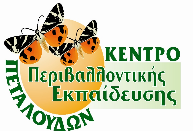 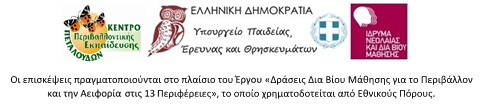 